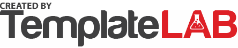 GENERAL RENTAL LEDGERGENERAL RENTAL LEDGERGENERAL RENTAL LEDGERGENERAL RENTAL LEDGERGENERAL RENTAL LEDGERGENERAL RENTAL LEDGERGENERAL RENTAL LEDGERGENERAL RENTAL LEDGERGENERAL RENTAL LEDGERGENERAL RENTAL LEDGERYEAR:YEAR:2023ADDRESS:2051 Rose Street, 14875 Groningen, New Jersey2051 Rose Street, 14875 Groningen, New Jersey2051 Rose Street, 14875 Groningen, New Jersey2051 Rose Street, 14875 Groningen, New Jersey2051 Rose Street, 14875 Groningen, New Jersey2051 Rose Street, 14875 Groningen, New Jersey2051 Rose Street, 14875 Groningen, New Jersey2051 Rose Street, 14875 Groningen, New Jersey2051 Rose Street, 14875 Groningen, New Jersey2051 Rose Street, 14875 Groningen, New Jersey2051 Rose Street, 14875 Groningen, New Jersey2051 Rose Street, 14875 Groningen, New Jersey2051 Rose Street, 14875 Groningen, New Jersey2051 Rose Street, 14875 Groningen, New JerseyTENANT NAME(S):TENANT NAME(S):John Doe & Joannah DoeJohn Doe & Joannah DoeJohn Doe & Joannah DoeJohn Doe & Joannah DoeJohn Doe & Joannah DoeJohn Doe & Joannah DoeJohn Doe & Joannah DoeJohn Doe & Joannah DoeJohn Doe & Joannah DoeJohn Doe & Joannah DoeJohn Doe & Joannah DoeJohn Doe & Joannah DoeJohn Doe & Joannah DoePHONE:(555) 0123 456 789(555) 0123 456 789(555) 0123 456 789EMAIL:john.doe@silverstream.comjohn.doe@silverstream.comjohn.doe@silverstream.comjohn.doe@silverstream.comjohn.doe@silverstream.comjohn.doe@silverstream.comjohn.doe@silverstream.comjohn.doe@silverstream.comMOVE-IN-DATE:MOVE-IN-DATE:01/01/202301/01/2023DEPOSIT:DEPOSIT:DEPOSIT:$2,000.00$2,000.00$2,000.00$2,000.00$2,000.00$2,000.00MONTHLY RENT:MONTHLY RENT:$1,200.00$1,200.00PAYMENT DATE:PAYMENT DATE:PAYMENT DATE:10th of Month10th of Month10th of Month10th of Month10th of Month10th of MonthPAYMENT DATEPAYMENT DATEAMOUNT DUEAMOUNT DUEAMOUNT PAIDAMOUNT PAIDAMOUNT PAIDLATE FEESLATE FEESLATE FEESLATE FEESBALANCEBALANCEBALANCEJAN10/01/202310/01/2023$1,200.00$1,200.00$1,200.00$1,200.00$1,200.00$0.00$0.00$0.00FEB10/02/202310/02/2023$1,200.00$1,200.00$1,000.00$1,000.00$1,000.00$50.00$50.00$50.00$50.00-$250.00-$250.00-$250.00MAR10/03/202310/03/2023$1,200.00$1,200.00$1,450.00$1,450.00$1,450.00$0.00$0.00$0.00APRMAYJUNJULAUGSEPOCTNOVDECNOTESNOTES
Warm apartment ideal for business trip, families or couple. The apartment is located in an old historical building and includes spacious kitchen, separate toilet at the entrance of apartment, cozy bedroom with a nice bathroom and lovely living room. Great WIFI network. 
Warm apartment ideal for business trip, families or couple. The apartment is located in an old historical building and includes spacious kitchen, separate toilet at the entrance of apartment, cozy bedroom with a nice bathroom and lovely living room. Great WIFI network. 
Warm apartment ideal for business trip, families or couple. The apartment is located in an old historical building and includes spacious kitchen, separate toilet at the entrance of apartment, cozy bedroom with a nice bathroom and lovely living room. Great WIFI network. 
Warm apartment ideal for business trip, families or couple. The apartment is located in an old historical building and includes spacious kitchen, separate toilet at the entrance of apartment, cozy bedroom with a nice bathroom and lovely living room. Great WIFI network. 
Warm apartment ideal for business trip, families or couple. The apartment is located in an old historical building and includes spacious kitchen, separate toilet at the entrance of apartment, cozy bedroom with a nice bathroom and lovely living room. Great WIFI network. 
Warm apartment ideal for business trip, families or couple. The apartment is located in an old historical building and includes spacious kitchen, separate toilet at the entrance of apartment, cozy bedroom with a nice bathroom and lovely living room. Great WIFI network. 
Warm apartment ideal for business trip, families or couple. The apartment is located in an old historical building and includes spacious kitchen, separate toilet at the entrance of apartment, cozy bedroom with a nice bathroom and lovely living room. Great WIFI network. 
Warm apartment ideal for business trip, families or couple. The apartment is located in an old historical building and includes spacious kitchen, separate toilet at the entrance of apartment, cozy bedroom with a nice bathroom and lovely living room. Great WIFI network. 
Warm apartment ideal for business trip, families or couple. The apartment is located in an old historical building and includes spacious kitchen, separate toilet at the entrance of apartment, cozy bedroom with a nice bathroom and lovely living room. Great WIFI network. 
Warm apartment ideal for business trip, families or couple. The apartment is located in an old historical building and includes spacious kitchen, separate toilet at the entrance of apartment, cozy bedroom with a nice bathroom and lovely living room. Great WIFI network. 
Warm apartment ideal for business trip, families or couple. The apartment is located in an old historical building and includes spacious kitchen, separate toilet at the entrance of apartment, cozy bedroom with a nice bathroom and lovely living room. Great WIFI network. 
Warm apartment ideal for business trip, families or couple. The apartment is located in an old historical building and includes spacious kitchen, separate toilet at the entrance of apartment, cozy bedroom with a nice bathroom and lovely living room. Great WIFI network. 
Warm apartment ideal for business trip, families or couple. The apartment is located in an old historical building and includes spacious kitchen, separate toilet at the entrance of apartment, cozy bedroom with a nice bathroom and lovely living room. Great WIFI network. 
Warm apartment ideal for business trip, families or couple. The apartment is located in an old historical building and includes spacious kitchen, separate toilet at the entrance of apartment, cozy bedroom with a nice bathroom and lovely living room. Great WIFI network. 
Warm apartment ideal for business trip, families or couple. The apartment is located in an old historical building and includes spacious kitchen, separate toilet at the entrance of apartment, cozy bedroom with a nice bathroom and lovely living room. Great WIFI network. © TemplateLab.com © TemplateLab.com © TemplateLab.com © TemplateLab.com 